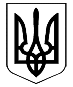 ВЕЛИКОДИМЕРСЬКА СЕЛИЩНА РАДАБРОВАРСЬКОГО РАЙОНУ КИЇВСЬКОЇ ОБЛАСТІР І Ш Е Н Н ЯПро створення комунального закладу «Центр культури, дозвілля та спорту»Великодимерської селищної радиВідповідно до Закону України «Про культуру», Закон України « Про фізичну культуру і спорт», ст.12 закону України «Про бібліотеки та бібліотечні справи», ст. 57 Господарського кодексу України, з метою формування нового культурно-мистецького середовища та  створення умов для масового сімейного та індивідуального розвитку творчих здібностей, відновлення духовних і фізичних сил, враховуючи позитивні висновки  та рекомендації постійних депутатських комісій з питань планування, фінансів, бюджету та соціально-економічного розвитку промисловості, інвестицій та зовнішньо економічних зв’язків, з питань комунальної власності, інфраструктури, транспорту, житлово-комунального господарства, архітектури та містобудування, з питань освіти, культури, туризму, молоді, фізкультури і спорту, охорони здоров’я та соціального захисту,  селищна радаВ И Р І Ш И Л А :1. Створити комунальний заклад «Центр культури, дозвілля та спорту» Великодимерської селищної ради, шляхом об’єднання існуючих закладів культури, бібліотек та об’єктів спортивного призначення.2. Затвердити статут комунального закладу « Центр культури, дозвілля та спорту».3. Призначити виконуючого обов’язків директора комунального закладу «Центр культури, дозвілля та спорту» - Теплюк О.В.4. Забов’язати, виконуючого обов’язків директора комунального закладу, звернутись до органів державної реєстрації та зареєструвати комунальний заклад «Центр культури, дозвілля та спорту»  Великодимерської селищної ради.5. Виконавчому комітету Великодимерської селищної ради розробити та затвердити структуру та загальну чисельність працівників комунального закладу. 6. Контроль за виконанням цього рішення покласти на постійну комісію з питань освіти, культури, туризму, молоді, фізкультури і спорту охорони здоров’я та соціального захисту населення.Селищний голова				                                    А. Бочкарьов	смт Велика Димерка19 липня 2018 року№  232  XI– VIІ        ЗАТВЕРДЖЕНОРішення сесії Великодимерської                                                                                                                                 селищної ради від 19.07.2018 р.                                                                                                                      № 232  XI– VIІ        С Т А Т У Ткомунального закладу« Центр культури, дозвілля та спорту»Великодимерської селищної радисмт Велика Димерка2018 рікІ. Загальні положення1.1. Комунальний заклад «Центр культури, дозвілля та спорту» Великодимерської селищної ради (далі – Центр), є самостійним закладом культури, що належить до комунальної власності Великодимерської селищної ради та в організаційно-методичному плані, фінансово-господарській діяльності та підпорядкований Великодимерській селищній раді.1.2. Центр утворюється Великодимерською селищною радою (далі - Засновник) за принципом універсалізації на базі існуючих закладів культури, бібліотек, спортивних комплексів та спортзалів населених пунктів, що географічно близько розташовані до Центру культури дозвілля та спорту з метою розвитку загального культурного, спортивного простору в населених пунктах Великодимерської селищної ради.1.3. Центр є юридичною особою, права і обов’язки якої набуває з дня державної реєстрації. Центр культури, дозвілля та спорту є бюджетною неприбутковою організацією, фінансується з бюджету Великодимерської селищної ради, має рахунки в установах банку, в тому числі і в іноземній валюті, печатку із зображенням Державного Герба України і своїм найменуванням, кутовий штамп, бланки та інші реквізити юридичної особи (затверджені у встановленому порядку).1.4. Центр керується у своїй діяльності Конституцією України, Законом України «Про освіту», «Про культуру», Законом України «Про місцеве самоврядування в Україні», Законом України «Про бібліотеки і бібліотечну справу», Законом України «Про охорону культурної спадщини», Законом України «Про фізичну культуру і спорт», та іншими нормативно-правовими актами, рішеннями Великодимерської селищної ради, рішеннями виконавчого комітету, розпорядженнями сільського голови, цим Статутом.1.5. Юридична адреса:07442, Київська область, Броварський район, смт. Велика Димерка, вул. Промислова, 2. 1.6. Найменування юридичної особи:Повне: КОМУНАЛЬНИЙ ЗАКЛАД «ЦЕНТР КУЛЬТУРИ,ДОЗВІЛЛЯ ТА СПОРТУ» Великодимерської селищної радиСкорочене: КЗ «ЦЕНТР КУЛЬТУРИ,ДОЗВІЛЛЯ ТА СПОРТУ» («ЦКДС»).ІI. Мета та основні напрямки діяльності  КЗ «Центру культури, дозвілля та спорту»2.1. Центр створений з метою організації культурно-просвітницьких заходів, які покликані сприяти духовному відродженню українського народу, забезпечення реалізації державної політики в галузі культури та спорту, здійснення комплексу заходів, спрямованих на розвиток художньої творчості, розвитку фізичної культури і спорту, заохочення населення до здорового способу життя, виявлення обдарованої молоді і залучення її до роботи в гуртках, об’єднаннях, піднесення творчого потенціалу діючих колективів художньої самодіяльності та створення нових, зміцнення інтелектуальної, духовної спромоги громадян, збереження та примноження культурної спадщини, організації дозвілля населення, збереження та розвитку культури та культур інших національностей.2.2. Основні завдання Центру:2.2.1. Зберігання, відродження та розвиток національних, культурних традицій, обрядів, звичаїв, самодіяльної, художньої творчості, укріплення міжнаціональних зв`язків в області народної творчості та культурно – дозвіллєвої роботи;2.2.2. Підтримка  самодіяльних колективів та громадсько- важливих ініціатив у культурно - творчій, науково - технічний, громадсько - політичній і  інших сферах діяльності громади ;2.2.3. Створення умов для організації дозвіллєвого спілкування, сприяння освоєнню різновіковими групами населення, насамперед дітьми, підлітками та молоддю уміння і навиків змістовного проведення дозвілля;2.2.4. Надання інформаційної та методичної допомоги аматорським колективам і об`єднанням, гурткам та клубам, незалежно від їх відомчої підпорядкованості, громадським формуванням за місцем проживання та окремим громадянам з питань організації культурно – дозвіллєвої роботи і самодіяльної творчості.2.2.5. Реалізація державної політики в галузі культури, мистецтва та спорту;2.2.6. Виявлення, розвиток і підтримка талантів та обдаровань;2.2.7. Впровадження якісно нових форм, методів культурного, спортивного дозвілля;2.2.8. Забезпечення розвитку фізичного здоров'я населення територіальної громади;2.2.9. Виховання підростаючого покоління в національно-патріотичному дусі на конкретних прикладах життєвого шляху учасників визвольних змагань, творців державності України;2.2.10. Організація концертно-видовищних заходів, спортивних змаганнь та літературних читаннь;2.2.11. Організація роботи гуртків, секцій та інших творчих об’єднань;2.2.12. Забезпечення жителів громади необхідною літературою та періодичними виданнями, систематичне вивчення інтересів і запитів у виборі літератури з врахуванням їх рівня освіти, професійних інтересів, вікових особливостей. Проведення роботи по організації книжкового фонду, його обліку та збереження.2.2.13. Організація туристичної діяльності на території Великодимерської об’єднаної територіальної громади;2.2.14.  Проведення фізкультурно-оздоровчих та спортивно-масової роботи з населенням за місцем проживання;2.2.15. Залучення до систематичних занять фізичною культурою і спортом дітей пільгових категорій та дітей схильних до правопорушень та злочинів;2.2.16. Забезпечення права громадян на доступ до інформації, здійснення сервісного обслуговування користувачів шляхом надання широкого спектру бібліотечних, інформаційних послуг з метою розповсюдження знань та інформації, розкриття культурних надбань, вирішення соціально-економічних та соціокультурних завдань, що сприятимуть успішному розвитку особистості;2.2.17. Обслуговування жителів Великодимерської об’єднаної територіальної громади через абонементи, читальні зали, інформаційно-бібліографічні служби, засоби телекомунікацій, бібліотечні пункти і пересувні бібліотеки.2.2.18. Збереження та зміцнення матеріальної бази культурно-освітнього Центру;2.2.19. Підвищення кваліфікації працівників Центру;ІІІ. Права та обов’язку Центру:3.1.Центр культури дозвілля та спорту має право:3.1.2. Визначати зміст, напрямки та форми своєї діяльності.3.1.3Надавати згідно чинного законодавства України платні послуги.3.1.4. Визначатиумови використання фондів Центру на основі договорів з юридичними та фізичними особами.3.1.5. За погодження з Засновником здійснювати всі види культурної, господарської діяльності та підприємницької діяльності,  що не суперечить Закону України «Про культуру» та іншими нормативними актами.3.1.6. Проводити свята, фестивалі, конкурси, змагання, огляди, виставки та інші заходи з метою відродження, пропаганди, збереження і примноження української національної культури, впровадження в життя звичаїв, традицій, обрядів, розвитку самодіяльної художньої творчості, задоволення духовних потреб.3.1.7. Залучати до участі в організаційно-масових заходах дошкільні, позашкільні, загальноосвітні, професійно-технічні, інші заклади та організації.3.2. Центр культури дозвілля та спорту зобов’язаний:3.2.1. Забезпечити громадяням рівні права на участь в розвитку народної творчості і ремесел, доступ до культурних надбань, спортивного розвитку населення,інформації дозвільних заходів незалежно від їх статі, віку, національності, освіти, соціального положення, політичних і релігійних переконань, місця проживання тощо. Центр здійснює свою діяльність з урахуванням запитів і потреб жителів Великодимерської об’єднаної територіальної громади;3.2.2. Запроваджувати найефективніші форми й методи культосвітньої роботи;3.2.3. Реалізувати заходи, щодо забезпечення умов для відродження і розвитку культури української нації, здорового способу життя населення, залучення молоді до занять спортом та  виховання підростаючого покоління в національно-патріотичному дусі на конкретних прикладах життєвого шляху учасників визвольних змагань, творців державності України;3.2.4. Планувати свою діяльність відповідно до культурних потреб населення, виходячи із творчих можливостей та фінансових ресурсів.ІV. Майно Центру:4.1. Майно Центру передається окремим рішенням Великодимерської селищної ради.4.2.	Майно Центру становить основні фонди, а також інші матеріальні цінності, вартість яких відображається у балансі.4.3.	Майно Центру є власністю Великодимерської селищної ради і належить йому на праві оперативного управління. Центр володіє, користується закріпленим за ним майном самостійно, вчиняючи щодо нього будь-які дії, які не суперечать чинному законодавству та цьому Статуту. Для організації та проведення заходів, свят, занять, інших форм культурно-дозвіллєвої та спортивної діяльності,  може використовувати майно фізичних або юридичних осіб на правах тимчасового використання.4.4.	Центр має право здавати в оренду, за погодженням з органом управління, устаткування та обладнання, а також списувати їх з балансу в установленому порядку.V. Органи управління5.1. Органами управління КЗ «Центр культури, дозвілля та спорту» є Великодимерська селищна рада, виконавчий комітет, селищний голова, директор Центру.5.2 Повноваження органу5.3. Великодимерська селищна рада:5.3.1. Затвердження Статуту Центру, внесення змін та доповнень до нього;5.3.2. Розпорядження майном Центру;5.3.3. Погодження, створення відокремлених структурних підрозділів закладу та спільних установ;5.3.4. Реорганізація закладу, його ліквідація, затвердження передавального акта, розподільчого чи ліквідаційного балансу;5.3.5.  Призначення на посаду та звільнення з посади Директора Центру;5.4. Виконавчий комітет:5.4.1. Затверджує структуру та загальну чисельність Центру;5.4.2. Укладає контракт з Директором Центру;5.4.3.Здійснює контроль за діяльністю Центру;5.4.4. Контролює ефективність, використання фінансових, матеріальних і трудових ресурсів, цільове й ефективне використання бюджетних коштів; організовує ведення первинного бухгалтерського обліку закладу, надання в установленому порядку статистичної та бухгалтерської звітності;5.4.5. Здійснює інші повноваження, щодо управління роботою закладу згідно з чинним законодавством України і відповідно до рішень Засновника;5.4.6. Приймає рішення про проведення ревізії фінансово-господарської діяльності Центру;5.5. Селищний голова:5.5.1. Затверджує штатний розпис Центру;5.5.2. Заохочує та притягає Директора Центру до дисциплінарної відповідальності;5.5.3. Погоджує відпустку/відрядження Директора Центру;5.5.4. Призначає тимчасово виконуючого обов’язків директора;5.5.5. Погоджує призначення та звільнення заступників Директора, головного бухгалтера Центру;5.5.6. Здійснює інші повноваження, передбачені  чинним законодавством України, рішеннями Засновниками та цим Статутом.5.6. Директор Центру :5.6.1.Представляє без довіреності його інтереси Центру в установах, підприємствах і організаціях, укладає договори та угоди, відкриває розрахункові рахунки;5.6.2. Приймає на роботу та звільняє з роботи працівників Центру згідно з чинним законодавством України;5.6.3. Затверджує посадові інструкції працівників та інші необхідні документи;5.6.4. Веде переговори, щодо укладення колективного договору, укладає колективний договір, звітує та несе відповідальність за його виконання;5.6.5. Накладає дисциплінарні стягнення на працівників Центру;5.6.6. Створює належні умови працівникам для високопродуктивної праці, забезпечує додержання законодавства про працю, правил і норм охорони праці, техніки безпеки, соціального страхування;5.6.7. Встановлює у межах фонду заробітної плати надбавки передбаченим чинним законодавствомпрацівникам Центру;5.6.8. Несе персональну відповідальність за будь-які порушення, вчинені при зміні балансової вартості майна Центру;5.6.9. Забезпечує розробку структури та граничної чисельності працівників Центру та подає їх на затвердження Виконавчому комітету;5.6.10. Забезпечує належний рівень побутових умов для перебування в Центрі;5.6.11. У межах своєї компетенції Директор видає накази, обов’язкові для виконання всіма працівниками  Центру, і здійснює контроль за їх виконанням;5.6.12. У разі відсутності Директора його обов'язки виконує уповноважена ним особа, на підставі відповідного наказу;5.6.13. Директор КЗ «Центр культури, дозвілля та спорту» несе відповідальність перед Засновником, виконавчим комітетом та іншими органами за достовірність і своєчасність подання статистичної та іншої звітності, виконання покладених на Центр завдань.VI. Трудовийколектив6.1. Трудовий колектив КЗ «Центр культури,  дозвілля та спорту» становлять всі громадяни, які працюють на основі трудового договору, а також інших форм, що регулюють трудові відносини працівника із закладом.6.2.  Повноваження трудового  колективу  реалізуються через загальні збори та профспілковий комітет.6.3. Члени трудового колективу КЗ «Центр культури, дозвілля та спорту» зобов’язані:6.3.1. Сумлінно виконувати свої обов’язки, оволодівати передовими методами та прийомами роботи;6.3.2. Дотримуватись правил трудового розпорядку, охорони праці та техніки безпеки, систематично підвищувати професійну кваліфікацію;6.3.3. Дотримуватись правил професійної етики при виконанні службових обов’язків і товариських взаємовідносин з іншими членами трудового колективу.6.4. Члени трудового колективу КЗ «Центр культури, дозвілля та спорту» мають право:6.4.1. Через виборні громадські органи та органи бібліотечного самоврядування брати участь у діяльності та управлінні справами закладу, вносити пропозиції щодо поліпшення його роботи, усунення недоліків у роботі підрозділів, філій і службових осіб;6.4.2. На атестацію з метою отримання вищої кваліфікаційної категорії та участь у конкурсах на заміщення вакантних посад;6.4.3. Укладати з адміністрацією центру колективну угоду, яка регламентує права і обов’язки членів колективу на визначений в угоді термін.6.5.  Права і обов’язки працівників КЗ «Центр культури, дозвілля та спорту» визначаються посадовими інструкціями та правилами внутрішнього трудового розпорядку.VІI. Фінансово-господарськадіяльність7.1. Основним джерелом фінансування КЗ«Центру культури, дозвілля та спорту» є місцевий бюджет.7.2. Додатковими джерелами фінансування є власні надходження та інші надходження, не заборонені законодавством України.7.3. Центр здійснює фінансово-господарську діяльність відповідно до чинного законодавства та цього Статуту, укладених угод про господарську діяльність.7.4. Види діяльності, які потребують ліцензування або спеціального дозволу, здійснюються тільки при їх наявності.7.5. Джерелами формування матеріально-технічної базиЦентрує :- майно, передане у користування від Великодимерської селищної ради - прибутки, одержані від надання послуг;- безкоштовні та благодійні внески, пожертвування організацій, підприємств та громадян;- гуманітарна допомога;- придбання майна іншого підприємства, організацій;- інше майно, набуте на підставах, не заборонених чинним законодавством, капітальні вкладення і дотації;- матеріально-технічна база Центру включає приміщення, споруди, обладнання, засоби зв’язку, рухоме і нерухоме майно,  інші матеріальні цінності, які є власністю територіальної громадиі передані Центру в оперативне управління.7.6. Майно Центру становлять основні фонди і оборотні кошти, а також інші фінансові, матеріальні та нематеріальні ресурси набуті на законних підставах, вартість яких відображена в балансі.7.7. Доходи (прибутки) Центру використовуються виключно для фінансування видатків, а його утримання, реалізацію мети (цілей, завдань) та напрямів діяльності, визначених в цьому Статуті.7.8. Забороняється розподіляти отримані прибутки або їх частини між Засновником, та працівниками, членами органу управління та іншими пов’язаними з  ними особами.VIII. Міжнародне співробітництво8.1. КЗ «Центр культури, дозвілля та спорту», а за наявності належної матеріально-технічної та соціально-культурної бази, власних надходжень, за погодженням власника, має право проводити культурно-освітній обмін у рамках програм культури, проектів, встановлювати відповідно до законодавства прямі зв’язки з міжнародними організаціями та асоціаціями культури.8.2. Центр за погодженням власника, має право до чинного законодавства укладати угоди про співробітництво з культурними закладами, установами, підприємствами, організаціями, громадськими об’єднаннями інших країн.IX. Врегулювання конфлікту інтересів9.1. Директор Центру, його заступники зобов’язані:1)вживати заходів щодо недопущення виникнення реального чи потенційного конфлікту інтересів;2) повідомляти не пізніше наступного робочого дня з моменту, коли вони дізналися чи повинні були дізнатися про наявність у них реального чи потенційного конфлікту інтересів. Заступники повідомляють Директора Центру, а Директор –селищного голову;3) не вчиняти дій та не приймати рішень в умовах реального конфлікту інтересів;4) вжити заходів,  щодо врегулювання реального чи потенційного конфлікту інтересів.9.2. Посадові особи Центру не можуть прямо чи опосередковано спонукати у будь-який спосіб підлеглих до прийняття рішень, вчинення дій або бездіяльності всупереч закону на користь своїх приватних інтересів або приватних інтересів третіх осіб.9.3. Селищний голова або Директор Центру протягом двох робочих днів після отримання повідомлення про наявність у посадової особи Центру реального чи потенційного конфлікту інтересів приймає рішення щодо врегулювання конфлікту інтересів, про що повідомляє відповідну особу.9.4. Звільнення посадової особи Центру з займаної посади у зв’язку з наявністю конфлікту інтересів здійснюється у разі, якщо реальний чи потенційний конфлікт інтересів у її діяльності має постійний характер і не може бути врегульований в інший спосіб, в тому числі через відсутність її згоди на переведення або на позбавлення приватного інтересу.9.5. Селищний голова або Директор Центру після того як стало відомо про конфлікт інтересів посадової особи, зобов’язаний вжити заходи для запобігання та врегулювання конфлікту інтересів такої особи.9.6. У разі існування в посадової особи Центру сумнівів, щодо наявності в неї конфлікту інтересів вона зобов’язана звернутись за роз’ясненнями до територіального органу Національного агентства з питань запобігання корупції. У разі якщо особа не отримала підтвердження про відсутність конфлікту інтересів, вона діє відповідно до вимог, передбачених у розділі 5 Закону України «Про запобіганнякорупції».9.7. Якщо особа отримала підтвердження про відсутністьконфлікту інтересів, вона звільняється від відповідальності, якщо у діях, щодо яких вона зверталася за роз’ясненням пізніше було виявлено конфлікт інтересів.X. Реорганізація та ліквідація закладу10.1. Рішення про реорганізацію або ліквідацію Центру приймаєВиконавчий комітет селищної ради.10.2. Реорганізація відбувається шляхом злиття, приєднання, поділу.10.3. У випадку реорганізації права та зобов’язання Центру переходять до правонаступників відповідно до чинного законодавства.10.4. Ліквідація проводиться ліквідаційною комісією, призначеною рішенням селищної ради. З часу призначення ліквідаційної комісії до неї переходять повноваження щодо управління Центром.10.5. Ліквідаційна комісія оцінює наявне майно Центру, виявляє його дебіторів-кредиторів і розраховується з ними, а також складає ліквідаційний баланс і передає його на розгляд та затвердження до Великодимерської селищної ради.10.6. У разі припинення діяльності Закладу як юридичної особи (в результаті його ліквідації, злиття, поділу, приєднання або перетворення) активи передаються одній або кільком неприбутковим організаціям відповідного виду або зараховуються до доходу бюджету (відповідно до рішення Великодимерської селищної ради).XI. Заключні положення.11.1. Цей Статут набирає чинності з моменту його реєстрації відповідно до вимог чинного законодавства України.11.2. Зміни та доповнення до цього Статуту набувають чинності після їх реєстрації в установленому законодавством порядку.